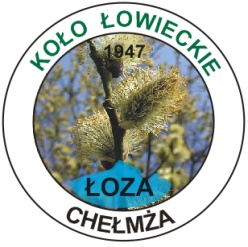 KOŁO ŁOWIECKIE „ŁOZA” w CHEŁMŻY87-140 Chełmża, ul. Trakt 29, tel. (0-56) 675-87-69                                                                                                                                           Chełmża, dnia 10 październik 2023r.                                                            P L A N    P O L O W A Ń  NA  SEZON   2023/202404.11.2023r. - 9.00 - polowanie Hubertowskie - teren Koła - prowadzący  Stanisław Antkowiak                                                                                                                                                  12.11.2023r., - 8.00 - teren koła - prowadzący Szymon Cebulak18.11.2023r., - 9.00 - teren ochronny Miałkusz – prowadzący Ferdynand Kalisz25-26.11.2023r., - 8.00 - teren koła - prowadzący  Michał Taczek02-03.12.2023r., -  8.00 - teren koła - prowadzący Mateusz Zduński         16.12.2023r., -  9.00 -  teren koła - polowanie Wigilijne - prowadzący Krzysztof Zduński30.12.2023r.,  - 9.00  - teren ochronny Cukrownia - prowadzący Józef Gniadek07.01.2024r.,  - 8.00  - teren koła - prowadzący Stanisław Taczek13-14.01.2024r.,  - 8.00  - teren koła – prowadzący Dariusz Gabor20-21.01.2024.,    - 8.00 – teren koła – prowadzący Stanisław AntkowiakPolowanie może się nie odbyć, z uwagi na niesprzyjające warunki atmosferyczne lub niską frekwencję  zgłoszonych chętnych. Zbiórki odbywać się będą w Głuchowie nad jeziorem.                                                                                                                       Darz Bór                                                                                                                                            Sekretarz  Koła                                                                                                                                                                    Ferdynand KaliszREGON – 870 31 22 95, NIP – 879 18 48 96                                